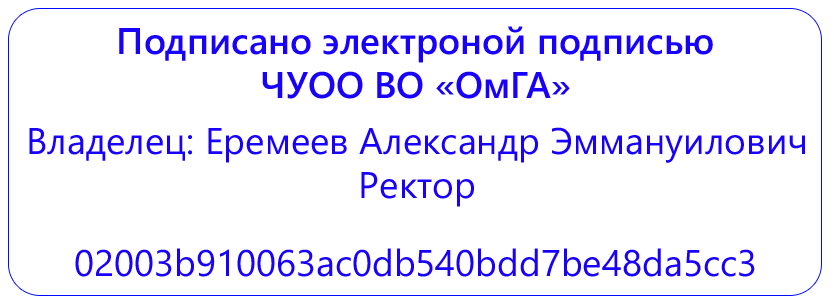 Частное учреждение образовательная организация высшего образования«Омская гуманитарная академия»Кафедра «Информатики, математики и естественнонаучных дисциплин»РАБОЧАЯ ПРОГРАММАДИСЦИПЛИНЫЭЛЕКТРОННАЯ КОММЕРЦИЯБ1.В.06по основной профессиональной образовательной программе высшего образования – программе бакалавриата(программа академического бакалавриата)Направление подготовки 38.03.06 Торговое дело(уровень бакалавриата)
Направленность (профиль) программы «Коммерция»Виды профессиональной деятельности: торгово-технологическая; организационно-управленческая; научно-исследовательская (основной); логистическаяДля обучающихся:очной формы обучения 2020 года набораОмск, 2023СОДЕРЖАНИЕСоставитель:к.п.н., профессор_________________ /О.Н. Лучко/Рабочая программа дисциплины «Электронная коммерция» одобрена на заседании кафедры  «Информатики, математики и естественнонаучных дисциплин»Протокол от 24.03.2023 г. № 8Зав. кафедрой  к.п.н., профессор_________________ /О.Н. Лучко/Рабочая программа дисциплины составлена в соответствии с:- Федеральным законом Российской Федерации от 29.12.2012 № 273-ФЗ «Об образовании в Российской Федерации»;- Федеральным государственным образовательным стандартом высшего образования по направлению подготовки 38.03.06 Торговое дело(уровень бакалавриата), утвержденного Приказом Минобрнауки России от 12.11.2015 N 1334
 (зарегистрирован в Минюсте России 03.12.2015 N 39956) (далее - ФГОС ВО, Федеральный государственный образовательный стандарт высшего образования); - Порядком организации и осуществления образовательной деятельности по образовательным программам высшего образования - программам бакалавриата, программам специалитета, программам магистратуры, утвержденным приказом Министерства науки и высшего образования Российской Федерации от 06.04.2021 № 245 (зарегистрирован Минюстом России 13.08.2021, регистрационный № 64644, (далее - Порядок организации и осуществления образовательной деятельности по образовательным программам высшего образования).Рабочая программа дисциплины составлена в соответствии с локальными нормативными актами ЧУ ОО ВО «Омская гуманитарная академия» (далее – Академия; ОмГА):- «Положением о порядке организации и осуществления образовательной деятельности по образовательным программам высшего образования - программам бакалавриата, программам магистратуры», одобренным на заседании Ученого совета от 28.02.2022 (протокол заседания № 7), Студенческого совета ОмГА от 28.02.2022 (протокол заседания № 8), утвержденным приказом ректора от 28.02.2022 № 23;- «Положением о порядке проведения государственной итоговой аттестации по образовательным программам высшего образования - программам бакалавриата и программам магистратуры», одобренным на заседании Ученого совета от 28.08.2017 (протокол заседания № 1), Студенческого совета ОмГА от 28.08.2017 (протокол заседания № 1), утвержденным приказом ректора от 28.08.2017 № 37;- «Положением о порядке разработки и утверждения образовательных программ», одобренным на заседании Ученого совета от 28.02.2022 (протокол заседания № 7), Студенческого совета ОмГА от 28.02.2022 (протокол заседания № 8), утвержденным приказом ректора от 28.02.2022 № 23;- «Положением об обучении по индивидуальному учебному плану, в том числе, ускоренном обучении, студентов, осваивающих основные профессиональные образовательные программы высшего образования - программы бакалавриата, магистратуры», одобренным на заседании Ученого совета от 28.02.2022 (протокол заседания № 7), Студенческого совета ОмГА от 28.02.2022 (протокол заседания № 8), утвержденным приказом ректора от 28.02.2022 № 23;- «Положением о порядке разработки и утверждения адаптированных образовательных программ высшего образования – программ бакалавриата, программам магистратуры для лиц с ограниченными возможностями здоровья и инвалидов», одобренным на заседании Ученого совета от 28.02.2022 (протокол заседания № 7), Студенческого совета ОмГА от 28.02.2022 (протокол заседания № 8), утвержденным приказом ректора от 28.02.2022 № 23;- учебным планом по основной профессиональной образовательной программе высшего образования – программе бакалавриата по направлению подготовки 38.03.06 Торговое дело (уровень бакалавриата), направленность (профиль) программы «Коммерция»; форма обучения – очная на 2023/2024 учебный год, утвержденным приказом ректора от 27.03.2023 № 51;Возможность внесения изменений и дополнений в разработанную Академией образовательную программу в части рабочей программы дисциплины Б1.В.06«Электронная коммерция» в течение 2023/2024 учебного года:При реализации образовательной организацией основной профессиональной образовательной программы высшего образования - программы бакалавриата по направлению подготовки 38.03.06 Торговое дело(уровень бакалавриата), направленность (профиль) программы «Коммерция»; вид учебной деятельности – программа академического бакалавриата; виды профессиональной деятельности: торгово-технологическая; организационно-управленческая; научно-исследовательская (основной); логистическая; очная и заочная формы обучения в соответствии с требованиями законодательства Российской Федерации в сфере образования, Уставом Академии, локальными нормативными актами образовательной организации при согласовании со всеми участниками образовательного процесса образовательная организация имеет право внести изменения и дополнения в разработанную ранее рабочую программу дисциплины «Электронная коммерция»в течение 2023/2024 учебного года.Наименование дисциплины:Б1.В.06«Электронная коммерция»Перечень планируемых результатов обучения по дисциплине, соотнесенных с планируемыми  результатами освоения образовательной программы	В соответствии с требованиями Федерального государственного образовательного стандарта высшего образования по направлению подготовки 38.03.06 Торговое дело(уровень бакалавриата), утвержденного Приказом Минобрнауки России от 12.11.2015 N 1334 (зарегистрирован в Минюсте России 03.12.2015 N 39956), при разработке основной профессиональной образовательной программы (далее - ОПОП) бакалавриата определены возможности Академии в формировании компетенций выпускников.	Процесс изучения дисциплины «Электронная коммерция» направлен на формирование следующих компетенций: Указание места дисциплины в структуре образовательной программыДисциплина Б1.В.06  «Электронная коммерция» является дисциплиной вариативной  части блока Б.14. Объем дисциплины в зачетных единицах с указанием количества академических часов, выделенных на контактную работу обучающихся с преподавателем (по видам учебных занятий) и на самостоятельную работу обучающихсяОбъем учебной дисциплины – 4 зачетных единиц – 144 академических часовИз них:5. Содержание дисциплины, структурированное по темам (разделам) с указанием отведенного на них количества академических часов и видов учебных занятий5.1. Тематический план для очной формы обучения5.2. Тематический план для заочной формы обучения* Примечания:а) Для обучающихся по индивидуальному учебному плану - учебному плану, обеспечивающему освоение соответствующей образовательной программы на основе индивидуализации ее содержания с учетом особенностей и образовательных потребностей конкретного обучающегося, в том числе при ускоренном обучении:При разработке образовательной программы высшего образования в части рабочей программы дисциплины «Электронная коммерция»согласно требованиям частей 3-5 статьи 13, статьи 30, пункта 3 части 1 статьи 34 Федерального закона Российской Федерации от 29.12.2012 № 273-ФЗ «Об образовании в Российской Федерации»; пунктов 16, 38 Порядка организации и осуществления образовательной деятельности по образовательным программам высшего образования – программам бакалавриата, программам специалитета, программам магистратуры, утвержденного приказом Минобрнауки России от 05.04.2017 № 301 (зарегистрирован Минюстом России 14.07.2017, регистрационный № 47415), объем дисциплины в зачетных единицах с указанием количества академических или астрономических часов, выделенных на контактную работу обучающихся с преподавателем (по видам учебных занятий) и на самостоятельную работуобучающихся образовательная организация устанавливает в соответствии с утвержденным индивидуальным учебным планом при освоении образовательной программы обучающимся, который имеет среднее профессиональное или высшее образование, и (или) обучается по образовательной программе высшего образования, и (или) имеет способности и (или) уровень развития, позволяющие освоить образовательную программу в более короткий срок по сравнению со сроком получения высшего образования по образовательной программе, установленным Академией всоответствии с Федеральным государственным образовательным стандартом высшего образования (ускоренное обучение такого обучающегося по индивидуальному учебному плану в порядке, установленном соответствующим локальным нормативным актом образовательной организации).б) Для обучающихся с ограниченными возможностями здоровья и инвалидов:При разработке адаптированной образовательной программы высшего образования, а для инвалидов - индивидуальной программы реабилитации инвалида в соответствии с требованиями статьи 79 Федерального закона Российской Федерации от 29.12.2012 № 273-ФЗ «Об образовании в Российской Федерации»; раздела III Порядка организации и осуществления образовательной деятельности по образовательным программам высшего образования – программам бакалавриата, программам специалитета, программам магистратуры, утвержденного приказом Минобрнауки России от 05.04.2017 № 301 (зарегистрирован Минюстом России 14.07.2017, регистрационный № 47415), Федеральными и локальными нормативными актами, Уставом Академии образовательная организация устанавливает конкретное содержание рабочих программ дисциплин и условия организации и проведения конкретных видов учебных занятий, составляющих контактную работу обучающихся с преподавателем и самостоятельную работу обучающихся с ограниченными возможностями здоровья (инвалидов) (при наличии факта зачисления таких обучающихся с учетом конкретных нозологий).в) Для лиц, зачисленных для продолжения обучения в соответствии с частью 5 статьи 5 Федерального закона от 05.05.2014 № 84-ФЗ «Об особенностях правового регулирования отношений в сфере образования в связи с принятием в Российскую Федерацию Республики Крым и образованием в составе Российской Федерации новых субъектов - Республики Крым и города федерального значения Севастополя и о внесении изменений в Федеральный закон «Об образовании в Российской Федерации»:При разработке образовательной программы высшего образования согласно требованиями частей 3-5 статьи 13, статьи 30, пункта 3 части 1 статьи 34 Федерального закона Российской Федерации от 29.12.2012 № 273-ФЗ «Об образовании в Российской Федерации»; пункта 20 Порядка организации и осуществления образовательной деятельности по образовательным программам высшего образования – программам бакалавриата, программам специалитета, программам магистратуры, утвержденного приказом Минобрнауки России от 05.04.2017 № 301 (зарегистрирован Минюстом России 14.07.2017, регистрационный № 47415), объем дисциплины в зачетных единицах с указанием количества академических или астрономических часов, выделенных на контактную работу обучающихся с преподавателем (по видам учебных занятий) и на самостоятельную работу обучающихсяобразовательная организация устанавливаетв соответствии с утвержденным индивидуальным учебным планом при освоении образовательной программы обучающимися, зачисленными для продолжения обучения в соответствии с частью 5 статьи 5 Федерального закона от 05.05.2014 № 84-ФЗ «Об особенностях правового регулирования отношений в сфере образования в связи с принятием в Российскую Федерацию Республики Крым и образованием в составе Российской Федерации новых субъектов - Республики Крым и городафедерального значения Севастополя и о внесении изменений в Федеральный закон «Об образовании в Российской Федерации», в течение установленного срока освоения основной профессиональной образовательной программы высшего образования с учетом курса, на который они зачислены (указанный срок может быть увеличен не более чем на один год по решению Академии, принятому на основании заявления обуча-ющегося).г) Для лиц, осваивающих образовательную программу в форме самообразования (если образовательным стандартом допускается получение высшего образования по соответствующей образовательной программе в форме самообразования), а также лиц, обучавшихся по не имеющей государственной аккредитации образовательной программе:При разработке образовательной программы высшего образования согласно требованиямпункта 9 части 1 статьи 33, части 3 статьи 34 Федерального закона Российской Федерации от 29.12.2012 № 273-ФЗ «Об образовании в Российской Федерации»; пункта 43 Порядка организации и осуществления образовательной деятельности по образовательным программам высшего образования – программам бакалавриата, программам специалитета, программам магистратуры, утвержденного приказом Минобрнауки России от 05.04.2017 № 301 (зарегистрирован Минюстом России 14.07.2017, регистрационный № 47415), объем дисциплины в зачетных единицах с указанием количества академических или астрономических часов, выделенных на контактную работу обучающихся с преподавателем (по видам учебных занятий) и на самостоятельную работу обучающихсяобразовательная организация устанавливаетв соответствии с утвержденным индивидуальным учебным планом при освоении образовательной программы обучающегося, зачисленного в качестве экстерна для прохождения промежуточной и(или) государственной итоговой аттестации в Академию по соответствующей имеющей государственную аккредитацию образовательной программе в порядке, установленном соответствующим локальным нормативным актом образовательной организации.5.3 Содержание дисциплиныТема №1. Роль и место электронной коммерции в современном мире.Основные определения. Предмет электронной коммерции.Электронная коммерция в современном мире.История возникновения  и этапы развития электронной коммерции.Воздействие развития электронной коммерции на экономику.Факторы, влияющие на развитие электронной коммерции в России.Федеральные и региональные программы, связанные с электронной коммерцией.Тема №2. Инструментарий электронной коммерции.Классификаторы информации.Стандарты, регламентирующие работу с данными, используемыми для формирования электронных сообщений.Система электронного обмена данными в управлении, торговле и на транспорте.Штриховое кодирование.Радиочастотные метки RFIKТема №3. Автоматизированные системы электронной коммерции. Классификация систем, пользователей и объектов электронной коммерции.Классификация систем электронной коммерции. Платежные системы Интернет. Этапы развития платежных систем в Интернете. Классификация и характеристика существующих платежных систем. Российские платежные системыТема №4. Применение криптосистем  для создания электронно-цифровой подписи и защиты сообщений, передаваемых по электронной почте. Основные понятия, термины и их определения.Средства защиты электронных сообщений. Технология применения криптосистем PGP.Тема №5. Автоматизированные системы интерактивного информационного взаимодействияСодержания проблемы.Системы электронного документооборота.Автоматизированные системы интерактивного электронного взаимодействия в управлении складской деятельностью в российской торговле.Особенности функционирования и возможные проблемы внедрения систем управления взаимодействием с клиентами.«Электронное правительство»Тема №6. Сущность Интернет - Маркетинга и его инструменты. Характеристика инструментов интернет - маркетинга.Методика использования инструментов интернет - маркетинга для построения системы маркетинга предприятия на основе WEB-сервера в среде Интернета.Тема №7. Эффективность электронной коммерции. Основные понятия эфектифности электронной коммерции.Методы оценки эффективности систем электронной коммерции. Примеры оценки эффективности электронной коммерции.Оценка эффективности вложений в информационные технологии.Тема №8. Безопасность электронной коммерции.Термины и определения. Виды и источники угроз.Способы оценки эффективности системы безопасности электронной коммерции.Риски в электронной коммерции.6. Перечень учебно-методического обеспечения для самостоятельной работы обучающихся по дисциплинеМетодические указания  для обучающихся по освоению дисциплины «Электронная коммерция»/О.Н.Лучко– Омск: Изд-во Омской гуманитарной академии, 2020.Положение о  формах и процедуре проведения текущего контроля успеваемости и промежуточной аттестации обучающихся по образовательным программам высшего образования – программам бакалавриата и магистратуры, одобренное на заседании Ученого совета от 28.08. 2017 (протокол заседания № 1), Студенческого совета ОмГА от 28.08.2017 (протокол заседания № 1), утвержденное приказом ректора от 28.08.2017 №37.Положение о правилах оформления письменных работ и отчётов обучающихся, одобренное на заседании Ученого совета от 29.08.2016 (протокол заседания № 1), Студенческого совета ОмГА от 29.08.2016 (протокол заседания № 1), утвержденное приказом ректора от 01.09.2016 № 43в.Положение об обучении по индивидуальному учебному плану, в том числе ускоренном обучении, студентов, осваивающих основные профессиональные образовательные программы высшего образования - программы бакалавриата, магистратуры, одобренное на заседании Ученого совета от 28.08. 2017 (протокол заседания № 1), Студенческого совета ОмГА от 28.08.2017 (протокол заседания № 1), утвержденное приказом ректора от 28.08.2017 №37.7.Перечень основной и дополнительной учебной литературы, необходимой для освоения дисциплиныОсновная:Кобелев О.А. Электронная коммерция [Электронный ресурс]: учебное пособие/ Кобелев О.А.— Электрон. текстовые данные.— М.: Дашков и К, 2015.— 684 c.— Режим доступа: http://www.iprbookshop.ru/24850...Калужский М.Л. Электронная коммерция. Маркетинговые сети и инфраструктура рынка [Электронный ресурс]/ Калужский М.Л.— Электрон. текстовые данные.— М.: Экономика, Омский государственный технический университет, 2014.— 327 c.— Режим доступа: http://www.iprbookshop.ru/31693Дополнительная:Акулич М.В. Интернет-маркетинг [Электронный ресурс] : учебник для бакалавров / М.В. Акулич. — Электрон. текстовые данные. — М. : Дашков и К, 2016. — 352 c. — 978-5-394-02474-0. — Режим доступа: http://www.iprbookshop.ru/60599.html... Минько Э.В. Основы коммерции [Электронный ресурс] : учебное пособие для студентов вузов, обучающихся по специальностям 080301 «Коммерция (торговое дело)», 080111 «Маркетинг» / Э.В. Минько, А.Э. Минько. — Электрон. текстовые данные. — М. : ЮНИТИ-ДАНА, 2017. — 512 c. — 978-5-238-01224-7. — Режим доступа: http://www.iprbookshop.ru/71034.html8.Перечень ресурсов информационно-телекоммуникационной сети «Интернет», необходимых для освоения дисциплиныЭБС IPRBooks  Режим доступа: http://www.iprbookshop.ruЭБС издательства «Юрайт» Режим доступа: http://biblio-online.ruЕдиное окно доступа к образовательным ресурсам. Режим доступа: http://window.edu.ru/Научная электронная библиотека e-library.ru Режим доступа: http://elibrary.ruРесурсы издательства Elsevier Режим доступа:  http://www.sciencedirect.comФедеральный портал «Российское образование» Режим доступа:  www.edu.ruЖурналы Кембриджского университета Режим доступа: http://journals.cambridge.orgЖурналы Оксфордского университета Режим доступа:  http://www.oxfordjoumals.orgСловари и энциклопедии на Академике Режим доступа: http://dic.academic.ru/Сайт Библиотеки по естественным наукам Российской академии наук. Режим доступа: http://www.benran.ruСайт Госкомстата РФ. Режим доступа: http://www.gks.ruСайт Российской государственной библиотеки. Режим доступа: http://diss.rsl.ruБазы данных по законодательству Российской Федерации. Режим доступа:  http://ru.spinform.ruКаждый обучающийся Омской гуманитарной академии в течение всего периода обучения обеспечен индивидуальным неограниченным доступом к электронно-библиотечной системе (электронной библиотеке) и к электроннойинформационно-образовательной среде Академии. Электронно-библиотечная система(электронная библиотека) и электронная информационно-образовательная среда обеспечивают возможность доступа обучающегося из любой точки, в которой имеетсядоступ к информационно-телекоммуникационной сети «Интернет», и отвечает техническим требованиям организации как на территорииорганизации, так и вне ее.Электронная информационно-образовательная средаАкадемии обеспечивает:доступ к учебным планам, рабочим программам дисциплин (модулей), практик, кизданиям электронных библиотечных систем и электронным образовательным ресурсам,указанным в рабочих программах;фиксацию хода образовательного процесса, результатов промежуточной аттестациии результатов освоения основной образовательной программы;проведение всех видов занятий, процедур оценки результатов обучения, реализациякоторых предусмотрена с применением электронного обучения, дистанционныхобразовательных технологий;формирование электронного портфолио обучающегося, в том числе сохранениеработ обучающегося, рецензий и оценок на эти работы со стороны любых участниковобразовательного процесса;взаимодействие между участниками образовательного процесса, в том числесинхронное и (или) асинхронное взаимодействие посредством сети «Интернет».9.Методические указания для обучающихся по освоению дисциплиныДля того чтобы успешно освоить дисциплину«Электронная коммерция»обучающиеся должны выполнить следующие методические указания.Методические указания для обучающихся по освоению дисциплины для подготовки к занятиям лекционного типа:В ходе лекционных занятий вести конспектирование учебного материала. Обращать внимание на категории, формулировки, раскрывающие содержание тех или иных явлений и процессов, научные выводы и практические рекомендации, положительный опыт в ораторском искусстве. Оставить в рабочих конспектах поля, на которых делать пометки из рекомендованной литературы, дополняющие материал прослушанной лекции, а также подчеркивающие особую важность тех или иных теоретических положений. Задавать преподавателю уточняющие вопросы с целью уяснения теоретических положений, разрешения спорных ситуаций. Дорабатывать свой конспект лекции, делая в нем соответствующие записи из литературы, рекомендованной преподавателем и предусмотренной учебной программой. Методические указания для обучающихся по освоению дисциплины для подготовки к занятиям семинарского типа: Подготовка к занятиям семинарского типа включает 2 этапа: 1-й – организационный; 2-й – закрепление и углубление теоретических знаний. На первом этапе студент планирует свою самостоятельную работу, которая включает: уяснение задания на самостоятельную работу; подбор рекомендованной литературы; составление плана работы, в котором определяются основные пункты предстоящей подготовки. Составление плана дисциплинирует и повышает организованность в работе. Второй этап включает непосредственную подготовку студента к занятию. Начинать надо с изучения рекомендованной литературы. Необходимо помнить, что на лекции обычно рассматривается не весь материал, а только его часть. Остальная его часть восполняется в процессе самостоятельной работы. В связи с этим работа с рекомендованной литературой обязательна. Особое внимание при этом необходимо обратить на содержание основных положений и выводов, объяснение явлений и фактов, уяснение практического приложения рассматриваемых теоретических вопросов. В процессе этой работы студент должен стремиться понять и запомнить основные положения рассматриваемого материала, примеры, поясняющие его, а также разобраться в иллюстративном материале. Заканчивать подготовку следует составлением плана (конспекта) по изучаемому материалу (вопросу). Это позволяет составить концентрированное, сжатое представление по изучаемым вопросам. На семинаре каждый его участник должен быть готовым к выступлению по всем поставленным в плане вопросам, проявлять максимальную активность при их рассмотрении. Выступление должно строиться свободно, убедительно и аргументировано. Преподаватель следит, чтобы выступление не сводилось к репродуктивному уровню (простому воспроизведению текста), не допускается и простое чтение конспекта. Необходимо, чтобы выступающий проявлял собственное отношение к тому, о чем он говорит, высказывал свое личное мнение, понимание, обосновывал его и мог сделать правильные выводы из сказанного. При этом студент может обращаться к записям конспекта и лекций, непосредственно к первоисточникам, факты и наблюдения современной жизни и т. д.Методические указания для обучающихся по освоению дисциплины для самостоятельной работы:Самостоятельная работа студента является основным средством овладения учебным материалом во время, свободное от обязательных учебных занятий. Самостоятельная работа студентов осуществляется в аудиторной и внеаудиторной формах. Самостоятельная работа студентов в аудиторное время может включать: − конспектирование (составление тезисов) лекций; − выполнение контрольных работ; − решение задач; − работу со справочной и методической литературой; − работу с нормативными правовыми актами; − выступления с докладами, сообщениями на семинарских занятиях; − защиту выполненных работ; − участие в оперативном (текущем) опросе по отдельным темам изучаемой дисциплины; − участие в собеседованиях, деловых (ролевых) играх, дискуссиях; − участие в тестировании и др. Самостоятельная работа студентов во внеаудиторное время может состоять из: − повторение лекционного материала; − подготовки к семинарам (практическим занятиям); − изучения учебной и научной литературы; − решения задач, выданных на практических занятиях; − подготовки к контрольным работам, тестированию и т.д.; − подготовки к семинарам устных докладов (сообщений); − подготовки рефератов, эссе и иных индивидуальных письменных работ по заданию преподавателя.Работу с литературой целесообразно начать с изучения общих работ по теме, а также учебников и учебных пособий, монографий и статей, а также официальных материалов, в которых могут содержаться основные вопросы изучаемой проблемы. Работу с источниками надо начинать с ознакомительного чтения, т.е. просмотреть текст, выделяя его структурные единицы. При ознакомительном чтении закладками отмечаются те страницы, которые требуют более внимательного изучения.В зависимости от результатов ознакомительного чтения выбирается дальнейший способ работы с источником. Если для разрешения поставленной задачи требуется изучение некоторых фрагментов текста, то используется метод выборочного чтения. Если в книге нет подробного оглавления, следует обратить внимание ученика на предметные и именные указатели.Избранные фрагменты или весь текст (если он целиком имеет отношение к теме) требуют вдумчивого, неторопливого чтения с «мысленной проработкой» материала. Такое чтение предполагает выделение: 1) главного в тексте; 2) основных аргументов; 3) выводов. Особое внимание следует обратить на то, вытекает тезис из аргументов или нет.Необходимо также проанализировать, какие из утверждений автора носят проблематичный, гипотетический характер и уловить скрытые вопросы.Наилучший способ научиться выделять главное в тексте, улавливать проблематичный характер утверждений, давать оценку авторской позиции – это сравнительное чтение, в ходе которого студент знакомится с различными мнениями по одному и тому же вопросу, сравнивает весомость и доказательность аргументов сторон и делает вывод о наибольшей убедительности той или иной позиции.Если в литературе встречаются разные точки зрения по тому или иному вопросу из-за сложности прошедших событий и правовых явлений, нельзя их отвергать, не разобравшись. При наличии расхождений между авторами необходимо найти рациональное зерно у каждого из них, что позволит глубже усвоить предмет изучения и более критично оценивать изучаемые вопросы. Знакомясь с особыми позициями авторов, нужно определять их схожие суждения, аргументы, выводы, а затем сравнивать их между собой и применять из них ту, которая более убедительна. Следующим этапом работыс литературными источниками является создание конспектов, фиксирующих основные тезисы и аргументы. Можно делать записи на отдельных листах, которые потом легко систематизировать по отдельным темам изучаемого курса. Другой способ – это ведение тематических тетрадей-конспектов по одной какой-либо теме. Впоследствии эта информации может быть использована при написании текста реферата или другого задания.Таким образом, при работе с источниками и литературой важно уметь:сопоставлять, сравнивать, классифицировать, группировать, систематизировать информацию в соответствии с определенной учебной задачей; обобщать полученную информацию, оценивать прослушанное и прочитанное; фиксировать основное содержание сообщений; формулировать, устно и письменно, основную идею сообщения; составлять план, формулировать тезисы; готовить и презентовать развернутые сообщения типа доклада;работать в разных режимах (индивидуально, в паре, в группе), взаимодействуя друг с другом; пользоваться реферативными и справочными материалами; контролировать свои действия и действия своих товарищей, объективно оценивать свои действия; обращаться за помощью, дополнительными разъяснениями к преподавателю, другим студентам.Подготовка к промежуточной аттестации:При подготовке к промежуточной аттестации целесообразно:- внимательно изучить перечень вопросов и определить, в каких источниках находятся сведения, необходимые для ответа на них;- внимательно прочитать рекомендованную литературу;- составить краткие конспекты ответов (планы ответов). 10. Перечень информационных технологий, используемых при осуществлении образовательного процесса по дисциплине, включая перечень программного обеспечения и информационных справочных системПри проведении занятий лекционного типа активно используется компьютерная техника для демонстрации компьютерных презентаций с помощью программы Microsoft Power Point, видеоматериалов, слайдов.На практических занятиях студенты представляют компьютерные презентации, подготовленные ими в часысамостоятельной работы.Электронная информационно-образовательная среда Академии, работающая на платформе LMS Moodle, обеспечивает:•	доступ к учебным планам, рабочим программам дисциплин (модулей), практик, к изданиям электронных библиотечных систем ( ЭБС IPRBooks, ЭБС Юрайт ) и электронным образовательным ресурсам, указанным в рабочих программах;•	фиксацию хода образовательного процесса, результатов промежуточной аттестации и результатов освоения программы бакалавриата;•	проведение всех видов занятий, процедур оценки результатов обучения, реализация которых предусмотрена с применением электронного обучения, дистанционных образовательных технологий;•	формирование электронного портфолио обучающегося, в том числе сохранение работ обучающегося, рецензий и оценок на эти работы со стороны любых участников образовательного процесса;•	взаимодействие между участниками образовательного процесса, в том числе синхронное и (или) асинхронное взаимодействие посредством сети «Интернет».При осуществлении образовательного процесса по дисциплине используются следующие информационные технологии:•	сбор, хранение, систематизация и выдача учебной и научной информации;•	обработка текстовой, графической и эмпирической информации;•	подготовка, конструирование и презентация итогов исследовательской и аналитической деятельности;•	самостоятельный поиск дополнительного учебного и научного материала, с использованием поисковых систем и сайтов сети Интернет, электронных энциклопедий и баз данных;•	использование электронной почты преподавателями и обучающимися для рассылки информации, переписки и обсуждения учебных вопросов.•	компьютерное тестирование;•	демонстрация мультимедийных материалов.ПЕРЕЧЕНЬ ПРОГРАММНОГО ОБЕСПЕЧЕНИЯMicrosoft Windows 10 ProfessionalMicrosoft Windows XP Professional SP3Microsoft Office Professional 2007 RussianCвободно распространяемый офисный пакет с открытым исходным кодомLibreOffice 6.0.3.2 StableАнтивирус КасперскогоCистема управления курсами LMS Русский Moodle 3KLСовременные профессиональные базы данных и информационные справочные системыСправочная правовая система «Консультант Плюс» - Режим доступа: http://www.consultant.ru/edu/student/study/Справочная правовая система «Гарант» - Режим доступа: http://edu.garant.ru/omga/Официальный интернет-портал правовой информации http://pravo.gov.ru...Портал Федеральных государственных образовательных стандартов высшего
образования http://fgosvo.ru...Портал «Информационно-коммуникационные технологии в образовании» http://www.ict.edu.ru...Базы данных Министерства экономического развития и торговли России www.economy.gov.ru11. Описание материально-технической базы, необходимой для осуществления образовательного процесса по дисциплине Для осуществления образовательного процесса Академия располагает материально-технической базой, соответствующей противопожарным правилам и нормам, обеспечивающим проведение всех видов дисциплинарной и междисциплинарной подготовки, практической и научно-исследовательской работ обучающихся, предусмотренных рабочей программой дисциплины.Специальные помещения представляют собой учебные аудитории учебных корпусов, расположенных по адресу г. Омск, ул. 4 Челюскинцев, 2а, г. Омск, ул. 2 Производственная, д. 41/11. Для проведения лекционных занятий: учебные аудитории, материально-техническое оснащение которых составляют: столы аудиторные; стулья аудиторные; стол преподавателя; стул преподавателя; кафедра, ноутбуки; операционная система Microsoft Windows XP, Microsoft Office Professional Plus 2007, LibreOffice Writer,  LibreOffice Calc,  LibreOffice Impress, LibreOffice Draw, LibreOffice Math, LibreOffice Base; 1С:Предпр.8 - комплект для обучения в высших и средних учебных заведениях; Линко V8.2, Moodle, BigBlueButton, Kaspersky Endpoint Security для бизнеса – Стандартный, система контент фильтрации SkyDNS, справочно-правовые системы «Консультант плюс», «Гарант»; актовый зал, материально-техническое оснащение которого составляют: Кресла, Кафедра, стол, микше, микрофон, аудио-видео усилитель, ноутбук, Операционная система MicrosoftWindows 10,  MicrosoftOfficeProfessionalPlus 2007;2. Для проведения практических занятий: учебные аудитории, лингофонный кабинет материально-техническое оснащение которых составляют:  столы аудиторные; стулья аудиторные; стол преподавателя; стул преподавателя; наглядные материалы; кафедра, ноутбуки; операционная система MicrosoftWindows 10, MicrosoftOfficeProfessionalPlus 2007, LibreOfficeWriter,  LibreOfficeCalc, LibreOfficeImpress,  LibreOfficeDraw, LibreOfficeMath,  LibreOfficeBase; 1С: Предпр.8 - комплект для обучения в высших и средних учебных заведениях; Линко V8.2; Moodle, BigBlueButton, KasperskyEndpointSecurity для бизнеса – Стандартный, система контент фильтрации SkyDNS, справочно-правовые системы «Консультант плюс», «Гарант»; электронно-библиотечные системы «IPRbooks» и «ЭБС ЮРАЙТ». 3. Для проведения лабораторных занятий имеется: учебно-исследовательская межкафедральная лаборатория информатики и ИКТ, оснащение которой составляют: Столы компьютерные, стулья, компьютеры, доска пластиковая, колонки, стенды информационные, экран, мультимедийный проектор, кафедра. Оборудование: операционная система MicrosoftWindowsXP, MSVisioStandart, MicrosoftOfficeProfessionalPlus 2007,  LibreOffice, KasperskyEndpointSecurity для бизнеса – Стандартный, Система контент фильтрации SkyDNS, справочно-правовая система «Консультант плюс», «Гарант», Электронно библиотечная система IPRbooks, Электронно библиотечная система «ЭБС ЮРАЙТ» www.biblio-online.ru., 1С:Предпр.8.Комплект для обучения в высших и средних учебных заведениях,Moodle.Учебно-исследовательская межкафедральная лаборатория финансово-прикладных исследований, товароведения, стандартизации, метрологии и сертификации, оснащение которой составляют: Столы аудиторные, стулья аудиторные, стол преподавателя, стул преподавателя, кафедра,  мультимедийный проектор, экран,  информационно-телекоммуникационные сети, аппаратно-программные и аудиовизуальные средства, веб-камеры, фото- и видеоаппаратура. Учебно-наглядные пособия. Электронные кассовые машины -  5ед. Электронные весы – 2 шт. Весы рычажные – 2 шт. Торговый инвентарь – 10 ед. Плакаты – 70 шт. Магнитофон – 1 шт. Индивидуальные средства защиты – 44. Для проведения групповых и индивидуальных консультаций, текущего контроля и промежуточной аттестации имеются  учебные аудитории материально-техническое оснащение которых составляют: столы компьютерные, стол преподавательский, стулья, учебно-наглядные пособия: наглядно-дидактические материалы, доска пластиковая, видеокамера, компьютер, Линко V8.2, Операционная система MicrosoftWindowsXP,  MicrosoftOfficeProfessionalPlus 2007, LibreOfficeWriter, LibreOfficeCalc, LibreOfficeImpress,  LibreOfficeDraw,  LibreOfficeMath,  LibreOfficeBase, Линко V8.2, 1С:Предпр.8.Комплект для обучения в высших и средних учебных заведениях, Moodle, BigBlueButton, KasperskyEndpointSecurity для бизнеса – Стандартный, Система контент фильтрации SkyDNS, справочно-правовая система «Консультант плюс», «Гарант», Электронно библиотечная система IPRbooks, Электронно библиотечная система «ЭБС ЮРАЙТ» www.biblio-online.ru5. Для самостоятельной работы: аудитории для самостоятельной работы,  курсового проектирования (выполнения курсовых работ), групповых и индивидуальных консультаций, библиотека, читальный зал, материально-техническое оснащение которых составляют: столы, специализированные стулья, столы компьютерные, компьютеры, стенды информационные, комплект наглядных материалов для стендов. Операционная система Microsoft Windows 10, Microsoft Office Professional Plus 2007,  LibreOffice Writer,  LibreOffice Calc, LibreOffice Impress,  LibreOffice Draw,  LibreOffice Math,  LibreOffice Base, Moodle, BigBlueButton, Kaspersky Endpoint Security для бизнеса – Стандартный, Система контент фильтрации SkyDNS, справочно-правовая система «Консультант плюс», «Гарант», Электронно библиотечная система IPRbooks, Электронно библиотечная система «ЭБС ЮРАЙТ».1.Наименование дисциплины2.Перечень планируемых результатов обучения по дисциплине, соотнесенных с планируемыми результатами освоения образовательной программы3.Указание места дисциплины в структуре образовательной программы4.Объем дисциплины в зачетных единицах с указанием количества академических часов, выделенных на контактную работу обучающихся с преподавателем (по видам учебных занятий) и на самостоятельную работу обучающихся5.Содержание дисциплины, структурированное по темам (разделам) с указанием отведенного на них количества академических часов и видов учебных занятий5.1.5.2.5.3.6.Тематический план для очной формы обученияТематический план для заочной формы обученияСодержание дисциплиныПеречень учебно-методического обеспечения для самостоятельной работы обучающихся по дисциплине7.Перечень основной и дополнительной учебной литературы, необходимой для освоения дисциплины8.Перечень ресурсов информационно-телекоммуникационной сети «Интернет», необходимых для освоения дисциплины9.Методические указания для обучающихся по освоению дисциплины10.Перечень информационных технологий, используемых при осуществлении образовательного процесса по дисциплине, включая перечень программного обеспечения и информационных справочных систем11.Описание материально-технической базы, необходимой для осуществления образовательного процесса по дисциплинеРезультаты освоения ОПОП (содержание компетенции)Код компетенцииПеречень планируемых результатов обучения по дисциплинеспособностью решать стандартные задачи профессиональной деятельности на основе информационной и библиографической культуры с применением информационно-коммуникационных технологий и с учетом основных требований информационной безопасностиОПК-1Знать назначение, основные функции программного обеспечения управления работой компьютера, приемы работы с ним;основные возможности телекоммуникаций в профессиональной деятельности;Уметь использовать технологии обработки текста, графики, звука и мультимедиа посредством стандартного программного обеспечения ЭВМ;осуществлять хранение, поиск, сортировку и обмен информацией с использованием сетевых, телекоммуникационных технологий;Владетьнавыками использования текстовых процессоров, организации хранения документов во внешней памяти и вывода их на печать в соответствии со стандартным форматом; методами обращения с запросами к базе данных, выполнения основных операций над данными; навыками осуществления основных операций с электронными таблицами, выполнения с ее помощью вычислений;способностью осуществлять сбор, хранение, обработку и оценку информации, необходимой для организации и управления профессиональной деятельностью (коммерческой, маркетинговой, рекламной, логистической, товароведной и (или) торгово-технологической); способностью применять основные методы и средства получения, хранения, переработки информации и работать с компьютером как со средством управления информациейОПК-4Знать основные понятия, определения, задачи информатики; структуру и элементы современного рынка информационных продуктов и услуг; способы кодирования и единицы измерения количества информации в сообщении;Уметь осуществлять сбор, анализ и обработку данных, необходимых для решения поставленных экономических задач;выбирать методы обработки информации для решения прикладных задач;Владетьнавыками осуществления основных операций с электронными таблицами, выполнения с ее помощью вычислений; создания, форматирования и редактирования составных документов;готовностью работать с технической документацией, необходимой для профессиональной деятельности (коммерческой, маркетинговой, рекламной, логистической, товароведной и (или) торгово-технологической) и проверять правильность ее оформленияОПК-5 Знатьдействующее законодательство в областирегулирования торговой деятельноститехническую документацию, необходимуюдля профессиональной деятельности(коммерческой, маркетинговой, рекламной,логистической, товароведной и (или)торгово-технологическойУметьучитывать формирующие и регулироватьсохраняющие товары факторы,получать товарную информацию обосновополагающих характеристиках товаровиз маркировки и товаросопроводительныхдокументовВладетьнавыками работы с нормативнымидокументами по оценке соответствия, навыками работы с информационнымобеспечением товароведной деятельностиспособностью осуществлять управление торгово-технологическими процессами на предприятии, регулировать процессы хранения, проводить инвентаризацию, определять и минимизировать затраты материальных и трудовых ресурсов, а также учитывать и списывать потериПК-2Знатьуправления торгово-технологическимипроцессами на предприятииосновы хранения и инвентаризации товаровУметьминимизировать затраты материальных итрудовых ресурсовучитывать и списывать потериВладетьнавыками управления торговотехнологическими процессами напредприятиитехнологией проведения инвентаризации иминимизации потерьКоддисциплиныНаименованиедисциплиныСодержательно-логические связиСодержательно-логические связиКоды форми-руемых компе-тенцийКоддисциплиныНаименованиедисциплиныНаименование дисциплин, практикНаименование дисциплин, практикКоды форми-руемых компе-тенцийКоддисциплиныНаименованиедисциплинына которые опирается содержание данной учебной дисциплиныдля которых содержание данной учебной дисциплины является опоройКоды форми-руемых компе-тенцийБ1.В.06Электронная коммерцияУспешное освоение программы учебного предмета:ИнформатикаИнновации в торговой деятельностиОПК-1ОПК-4ОПК-5 ПК-2Очная форма обученияЗаочная форма обученияКонтактная работа4812Лекций164Лабораторных работ--Практических занятий328Самостоятельная работа обучающихся69123Контроль279Формы промежуточной аттестацииэкзамен в 6 семестреэкзамен в 6 семестреСеместр 6Семестр 6Семестр 6Семестр 6Семестр 6Семестр 6Семестр 6Наименование темыЛекЛабПрСРСВсегоТема 1. Роль и место электронной коммерции в современном миреВсего часов24915Тема 1. Роль и место электронной коммерции в современном миреВ т.ч. в интер-акт. ф.000Тема 2. Инструментарий электронной коммерцииВсего часов24915Тема 2. Инструментарий электронной коммерцииВ т.ч. в интер-акт. ф.000Тема 3. Автоматизированные системы электронной коммерцииВсего часов24915Тема 3. Автоматизированные системы электронной коммерцииВ т.ч. в интер-акт. ф.000Тема 4. Применение криптосистем  для создания электронно-цифровой подписи и защиты сообщений, передаваемых по электронной почтеВсего часов24915Тема 4. Применение криптосистем  для создания электронно-цифровой подписи и защиты сообщений, передаваемых по электронной почтеВ т.ч. в интер-акт. ф.022Тема 5. Автоматизированные системы интерактивного информационного взаимодействияВсего часов24915Тема 5. Автоматизированные системы интерактивного информационного взаимодействияВ т.ч. в интер-акт. ф.022Тема 6. Сущность Интернет - Маркетинга и его инструментыВсего часов24814Тема 6. Сущность Интернет - Маркетинга и его инструментыВ т.ч. в интер-акт. ф.202Тема 7. Эффективность электронной коммерцииВсего часов24814Тема 7. Эффективность электронной коммерцииВ т.ч. в интер-акт. ф.022Тема 8. Безопасность электронной коммерцииВсего часов24814Тема 8. Безопасность электронной коммерцииВ т.ч. в интер-акт. ф.202ВсегоВсего часов163269117ВсегоВ т.ч. в интер-акт. ф.4610Контроль (экзамен)27Итого с экзаменом144Семестр 6Семестр 6Семестр 6Семестр 6Семестр 6Семестр 6Семестр 6Наименование темыЛекЛабПрСРСВсегоТема 1. Роль и место электронной коммерции в современном миреВсего часов1616Тема 1. Роль и место электронной коммерции в современном миреВ т.ч. в интер-акт. ф.Тема 2. Инструментарий электронной коммерцииВсего часов1616Тема 2. Инструментарий электронной коммерцииВ т.ч. в интер-акт. ф.Тема 3. Автоматизированные системы электронной коммерцииВсего часов21618Тема 3. Автоматизированные системы электронной коммерцииВ т.ч. в интер-акт. ф.Тема 4. Применение криптосистем  для создания электронно-цифровой подписи и защиты сообщений, передаваемых по электронной почтеВсего часов21517Тема 4. Применение криптосистем  для создания электронно-цифровой подписи и защиты сообщений, передаваемых по электронной почтеВ т.ч. в интер-акт. ф.Тема 5. Автоматизированные системы интерактивного информационного взаимодействияВсего часов21517Тема 5. Автоматизированные системы интерактивного информационного взаимодействияВ т.ч. в интер-акт. ф.22Тема 6. Сущность Интернет - Маркетинга и его инструментыВсего часов21517Тема 6. Сущность Интернет - Маркетинга и его инструментыВ т.ч. в интер-акт. ф.Тема 7. Эффективность электронной коммерцииВсего часов21517Тема 7. Эффективность электронной коммерцииВ т.ч. в интер-акт. ф.Тема 8. Безопасность электронной коммерцииВсего часов21517Тема 8. Безопасность электронной коммерцииВ т.ч. в интер-акт. ф.2ВсегоВсего часов48123135ВсегоВ т.ч. в интер-акт. ф.22Контроль (экзамен)9Итого с экзаменом144